Directors Present: 	Mike Harlow, Deirdre Dager, Stephanie Parkes, Nadine Wagner, Candice Layton, Lindsey Watt,  Lindsey Watt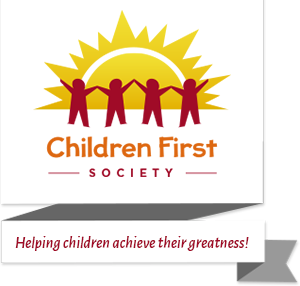 Gwich’in/Inuvialuit Rep:	Bertha Joe (ICC), Vacant (Gwich’in)Staff Present: 	Patricia DavisonTown Rep:		VacantExcused: 		Lenora McLeodAbsent:		AgendaCurrent BusinessCall to order 8:10pmAdoption of AgendaResolution # 200915 - 01Motion to adopt the agenda as presentedMoved:  DDSeconded:  NWApproval of MinutesAugust 18, 2020 Meeting MinutesResolution # 200915 - 02Motion to approve the minutes from August 18, 2020Moved:  DDSeconded:  SPDelegates and Correspondence:	3.1. Letter of Resignation from Deserine GrimesResolution # 200915 - 03Motion to accept Deserines resignationMoved:  NWSeconded:  LWReportsExecutive Director’s ReportCOVID-19 updates-Alyssa is not working with us as an employee anymore and Janesta is on a personal leave.- Hiring a few more staff to help with the Gwich’in program-Rhea is helping with deep cleaning in the evenings.-ECE will be coming in to do our annual inspection-Just received our ECP payments around $100 000-Healthy choices initiative approved for $40 000 grant-Kids in the kitchen  at home is super busy- around 70 baskets this week.-Patricia spoke about her 5 year exit plan from the center.  Patricia will mentor the person coming in to take over her position.Co-Chair Report The co-chairs and Patricia continue to meet with counterparts at Yellowknife Daycare Association and the Garderie Plein Soliel to develop an early childcare summit/event in the NWT.  Minister Simpson has committed to attending.  Emails back and forth now between parties because the GNWT will allow employees to attend but not speak.  Dates set for Sept 28-29 evenings.Resolution # 200915 - 03Motion to accept the co-chair report Moved:  DDSeconded:  NWTreasurer’s ReportWas concerned about our monthly deficit but that money was not reflective of the ECP funding that has since been received.  Some money was spent to purchase computers.  There are other funds that we are still waiting to receive.  Mike will be meeting with the bank.  Lottery fund declines by $5 a month.Resolution # 200915 - 04Motion to accept the treasurer report as presentedMoved:  NWSeconded:  LWFundraising ReportGala Committee Update-Gala is scheduled for Nov 7 2020.  May need to postpone the event until the end of Nov to allow for more time to plan for the event and adhere to all of the new safety protocols.Strategic PlanDeferredNew BusinessCFS Annual General Meeting - September 22, 2020AGM at 8pm.  Reports are read, approval of financials, election of board members.  Lenora and Mike have indicated they would like to be nominated again as Co-Chairs.Early Childhood Education Event Update  Discussed in the Chairs reportCFS at TOI Regular Meetings-Lenora has not heard back from the Town to see if they like the idea of CFS attending their meetings.  Mike will check in with Lenora.Insurance Policy-Policy is slightly higher due to an updated list of assets, and a claim that we made when the solar panels were broken.  Patrica and Martins both recommend the $12 000 package option.  The board gives the go ahead to pursue that insurance package.Refundable Deposit Fee (recording of motion via email)Resolution # 200915 - 05Motion to change deposit policy to: A deposit of one half of the child’s program monthly fees is required upon registration. These deposit funds are applied to the first month’s program fees. Moved: NWSeconded: LWGirl Guides Unit - Waive Fees for Gym Use (recording of motion via email)Resolution # 200904 - 06Motion to waive the user group fees for the Inuvik Girl Guides Unit starting September 2020, for their Monday and Thursday evening meetings from 5:30 pm to 8:30 pm, until the East Three Elementary School is available to host after school programming and events.Moved: NWSeconded: LWAction Item UpdateLetter to the Town of Inuvik (follow up with the town is needed, no response back)-Still have not heard back from the town.Landscaping-A couple of parents have expressed interest in landscaping ideas for the center. Patricia will follow up.  We are looking to have a way to make the front entrance hill safer in the winter.  Next Meeting(s)September 22, 2020 at 8:00 PMIn-CameraAdjournmentResolution # 200915 - 07Motion to adjourn meeting at 9:00 pmMoved:  DDFollow up items:Letter to Aurora CollegeYukon UniversityMarketing PlanMinutes approve on: Co-Chair signature:					Print Name:Secretary signature:  				Print Name: